	Pontotoc Park and Rec Registration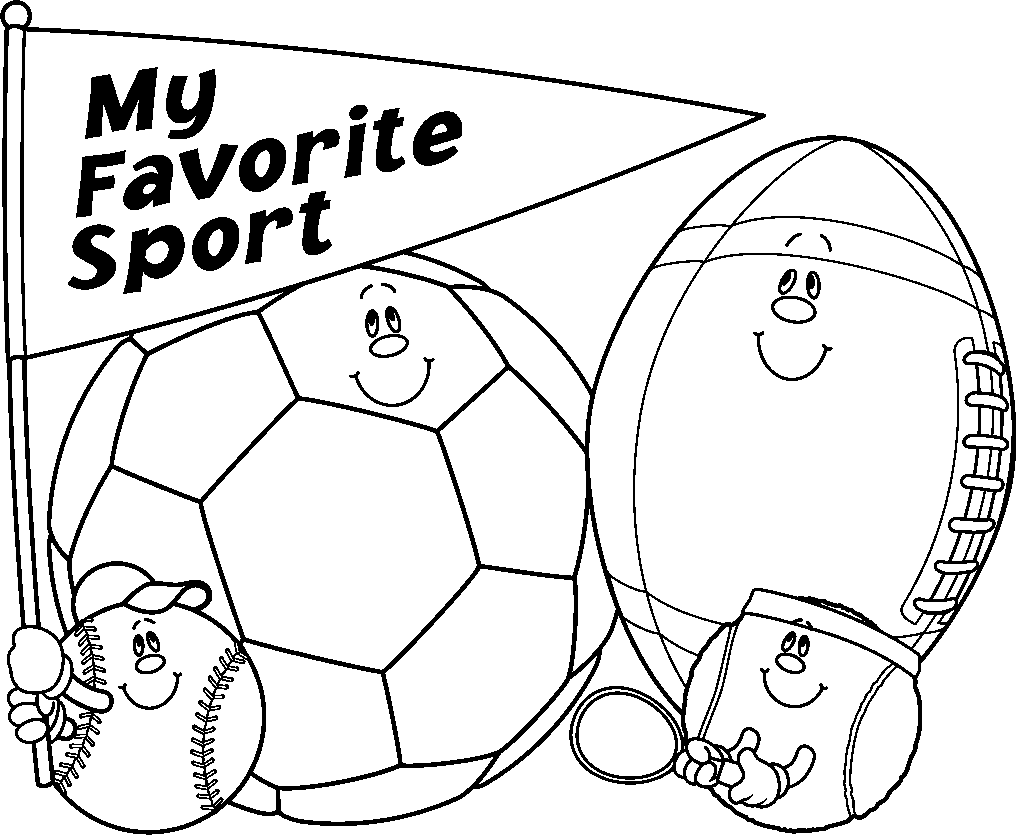 	  Baseball, Softball, and T-Ball                     2014
PLEASE CHECK THE APPROPRIATE BOX FOR YOUR CHILDDO NOT RETURN FORM TO SCHOOLRegistration due to Park & Rec office by February 21, 2014Forms must be completed and turned in by Feb. 21, 2014.  Forms turned in after the deadline will be assessed a $10 late fee and are not guaranteed a spot.  After deadline we will fill remaining spots and then start a waiting list for late registration.  Therefore, it is important to get your forms in on time.  In addition, if not already on file, please bring a copy of your child’s birth certificate when turning in registration.  They cannot play without this on file.  Multiple children discounts are as follows: 2 children - $5 discount, 3 children - $10 discount, 4 children - $15 discount and so on. Please contact us with any additional questions.Name: Last_______________ First_____________ Date of Birth_________Sex: M or F   School____________  Total number of years played_________Address_____________________ City___________  Zip_______________Shirt Size: YS       YM        YL      AS     AM     AL     AXL     AXXL     AXXXL                   (6-8)   (10-12)    (14-16)Father’s Name________________________ Phone_____________________Mother’s Name_______________________ Phone_____________________Emergency Contact____________________ Phone_____________________Volunteer Info:  Coach____   Asst. Coach____ Name & Phone_______________Signed_____________________________________  Dated_____________